РЕЗЮМЕ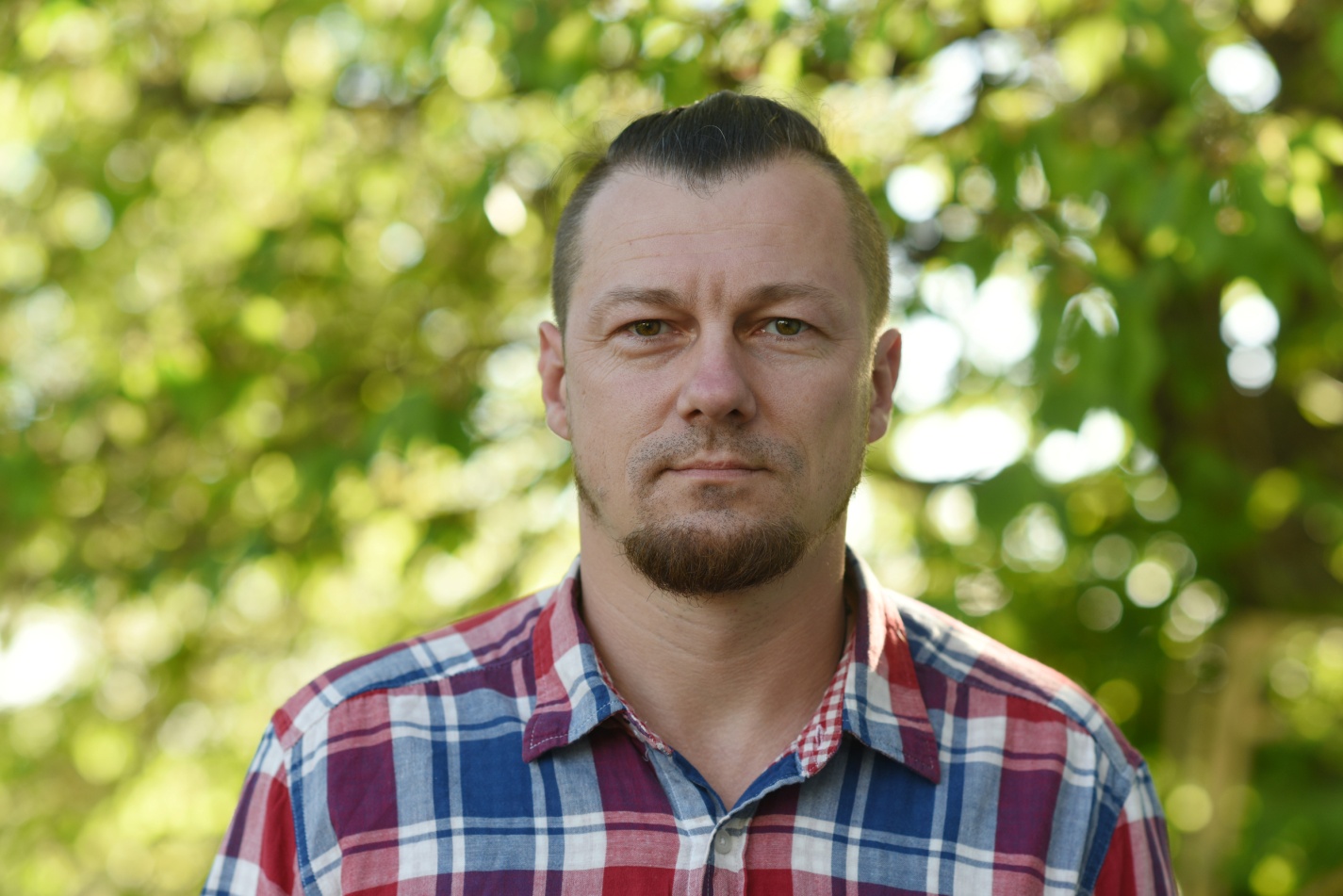 Дусин Руслан МаряновичВік: 40 роківДата народження: 23.02.78Місто проживання:  м. Рівне вул.. О. Теліги 51 кв 76Сімейне положення: одруженийКонтактний телефон: 0503754870e-mail: salvadorstudio@ukr.netДосвід роботиНазва компанії: Рівненський Професійний ЛіцейПосада: Викладач Інформаційних технологійПеріод роботи: з 2004 по 2012 рікЗ 2012 по сьогоднішній день займаюсь домашнім господарством ОсвітаНавчальний заклад: Рівненський Автотранспортний технікумНазва спеціальності: технік-механікПеріод навчання: з 1995 по 1995 рікНавчальний заклад: Рівненський університет водного господарства та природокористуванняНазва спеціальності: Інженер-механікПеріод навчання: з 1998 по 2004 рікОсобисті якостіВідповідальність, комунікабельність, чесність.